ARTIKELPENGARUH KEPEMIMPINAN PELAYANAN, KOMPETENSI DAN MOTIVASI TERHADAP KOMITMEN AFEKTIF SERTA IMPLIKASINYA PADA KINERJA DOSEN PROGRAM STUDI S1 AKUNTANSI DI UNIVERSITAS SWASTA SE BANDUNG METROPOLITAN THE IMPACT OF SERVANT LEADERSHIP, COMPETENCIES AND MOTIVATION ON AFFECTIVE COMMITMENTS AND ITS IMPLICATION ON LECTURERS’PERFORMANCE OF ACCOUNTANCY STUDY PROGRAM IN PRIVATE UNIVERSITIES IN METROPOLITAN BANDUNGOleh:SAPTONO KUSDANU WASKITO            NPM: 159010033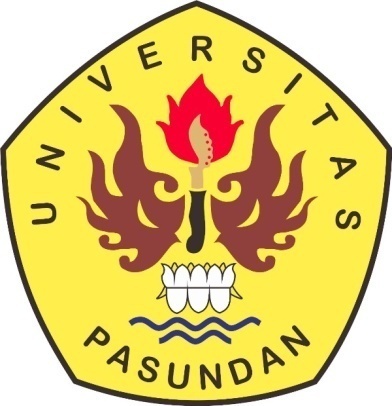 PROGRAM DOKTOR ILMU MANAJEMENPASCASARJANA UNIVERSITAS PASUNDANBANDUNG2019ABSTRAKSaptono Kusdanu Waskito, NPM : 159010033, Pengaruh Kepemimpinan Pelayanan, Kompetensi, Dan Motivasi Terhadap Komitmen Afektif Serta Implikasinya Pada Kinerja Dosen Program Studi S-1 Akuntansi Di Universitas Swasta se Bandung Metropolitan. Dengan pembimbing Prof. Dr.H.H.M.Sidik Priadana,MS selaku Promotor dan Dr. Atty Tri Juniarti, SE., selaku Co.Promotor.	Latar belakang penelitian ini didasarkan pada fenomena bahwa banyak tenaga kerja lulusan akuntansi yang dibutuhkan oleh perusahaan, tetapi banyak tenaga kerja lulusan akuntansi yang belum bekerja. Hal ini disebabkan terjadinya kesenjangan kompetensi lulusan Program Studi Strata 1 (S1) Akuntansi dengan persyaratan kompetensi yang dibutuhkan oleh perusahaan. Kesenjangan kompetensi disebabkan oleh kinerja Universitas. Kinerja Universitas disebabkan oleh kierja Dosen.	Tujuan penelitian ini untuk mengetahui pengaruh kepemimpinan pelayanan, kompetensi, motivasi terhadap komitmen afektif serta implikasinya terhadap kinerja Dosen Program Studi S1 Akuntansi Universitas Swasta se Bandung Metropolitan. Populasi penelitian ini adalah Dosen tetap Program Studi S1 Akuntansi Universitas Swasta se Bandung Metropolitan yang terakreditasi A dan B. Teknik pengambilan sampel berdasarkan Clustered Proportionate Stratified Random Sampling, menggunakan metode pengujian statistik, sedangkan metode penelitiannya menggunakan metode deskriptif dan metode verifikatif. Jumlah responden 201 orang Dosen tetap Program Studi S1 Akuntansi Universitas Swasta se Bandung Metropolitan.	Hasil penelitian menjelaskan bahwa terdapat pengaruh simultan kepemimpinan pelayanan, kompetensi, dan motivasi terhadap komitmen afektif Dosen tetap Program Studi Akuntansi Universitas Swasta se Bandung Metropolitan sebesar 61,40 %. Variabel kepemimpinan pelayanan merupakan variabel dominan yang mempengaruhi komitmen afektif Dosen. Pengaruh komitmen afektif terhadap kinerja Dosen sebesar 80,70 %.Kata Kunci : kepemimpinan pelayanan, kompetensi, motivasi, komitmen afektif, kinerja Dosen Program Studi S1 Akuntansi Universitas Swasta se Bandung Metropolitan.ABSTRACTSaptono Kusdanu Waskito, NPM : 159010033, The Impact Of Servant Leadership, Competency and Motivation On Affective Commitment Of Lecturers and Its Implications On Lecturers’ Performance Of Accountancy Study Program In Private Universities In Metropolitan Bandung. Prof.Dr.H.M. Sidik Priadana, MS as Promotor and Dr. Atty Tri Juniarti, SE, Msi as Co Promotor.	Background of this research is based on the phenomenon that the corporations need fresh graduate from Accountancy Study Program In Private Universities, but many fresh graduate fromurer  Accountancy Study Program in Private Universities are unemployment. There is gap between competency candidate with competency qualification. The competency gap is  caused by lecturers performance.	The aim of this research to know how far the impact of servant leadership, competency  and motivation on affective commitment of lecturers and its implications on lecturers performance of Accountancy Study Program In Private Universities In Metropolitan Bandung which be accredited A and B. This resarch use clustered proportionated stratified random sampling technique and use statistic method test. This research use discriptive research and verificative research. Amount of respondent are 201 fixed lecturers in Accountancy Study Program Of Private University In Metropolitan Bandung.	The first result of this research is servant leadership, competency and motivation effect affective commitment of lecturer in Accountancy Study Program in Private Universities in Metropolitan Bandung simultanty with score 61,70 % and servant leadership is a dominant variable than competency and motivation effect affective commitment of lecturers. The second result of this research is affective commitment effects the lecturer performances in Accountancy Study Program in Private Universities in Metropolitan Bandung with score 80,70 %.Keywords: servant leadership, competencies, motivation, affective commitment, lecturers performance of Accountancy Study Program In Private Universities In Metropolitan Bandung.DAFTAR PUSTAKAI. Buku dan JurnalI.Peraturan, Kebijakan dan Buku PedomanBiro Pusat Statistik. (2018) .Jumlah Pengangguran Indonesia 2013-2017. Jakarta. Biro Pusat StatistikBiro Pusat Statistik Kota Bandung  (2018) .Jumlah Pengangguran Kota Bandung 2013-2017.Bandung. Biro Pusat Statistik Kota BandungBiro Pusat Statistik Propinsi Jawa Barat. Bandung  (2018) .Jumlah Pengangguran Propinsi Jawa Barat 2013-2017.Bandung. Biro Pusat Statistik Propinsi Jawa Barat BandungDPR RI dan Presiden Republik Indonesia. (2003). UU No 13 Tahun 2003 Tentang KetenagakerjaanDPR RI dan Presiden Republik Indonesia. (2005). UU No 14 Tahun 2005 Tentang Guru dan Dosen. Jakarta : Menteri Hukum dan Hak Asasi Manusia Republik Indonesia .Menristek Dikti RI. (2014). Permendikbud Nomor 4 Tahun 2014 Tentang Standar Nasional Pendidikan Tinggi. Jakarta: Menristek Dikti RI.Menteri Ristek Dikti RI. (2015). Keputusan Menteri Ristek Dikti No 492 a /MKP VIII/ 2015 Tentang Kualitas Perguruan Tinggi. Jakarta: Menristek Dikti RI.Menteri Ristek Dikti RI. (2016). Permen Ristek Dikti No 32 Tahun 2016 Tentang Hasil Akreditasi Institusi Perguruan Tinggi 2016. Jakarta: Menteri Ristek Dikti RI.Menteri Ristek Dikti RI. (2016). Permen Ristek Dikti No 62 Tahun 2016 Tentang Sistem Penjaminan Mutu Pendidikan. Jakarta: Menristek Dikti RI.Menteri Ristek Dikti RI. (2017). Permen Ristek Dikti No 20 Tahun 2017 Tentang Pemberian Tunjangan Profesi dan Tunjangan Kehormatan Profesor. Jakarta: Menristek Dikti RI.Pemerintah Republik Indonesia. (2009). PP 37 Tahun 2009 Tentang Sertifikasi Dosen. Jakarta: Sekretariat Negara Republik Indonesia .Pemerintah Republik Indonesia. (2013). PP 33 Tahun 2013 Tentang Perluasan Tenaga Kerja. Jakarta: Sekretariat Negara Republik Indonesia .Program Doktor Ilmu Manajemen Universitas Pasundan. (2017). Buku Pedoman Format Penulisan Disertasi.Bandung: Program Doktor Ilmu Manajemen Universitas Pasundan.Santosa. (2011). Buku Pedoman Sertifikasi Pendidik Untuk Dosen. Jakarta: Direktorat Jenderal Pendidikan Tinggi , Kementrian Pendidikan Nasional................. (2014). Pedoman Operasional Penilaian Angka Kredit Kenaikan Pangkat /Jabatan Akademik Dosen. Jakarta: Direktorat Jenderal Pendidikan Tinggi , Kementrian Pendidikan dan Kebudayaan .BAB IPENDAHULUAN1.1. Latar Belakang PenelitianPengangguran di Indonesia mengalami peningkatan pada tahun 2017. Jumlah pengangguran di Jawa Barat meningkat. Sebagai ibukota dari propinsi Jawa Barat, Bandung juga tidak lepas dari pengangguran. Jumlah pengangguran 2017 meningkat  menjadi 117.000. Pengangguran berdasarkan pendidikan terakhir penganggur menunjukkan bahwa pengangguran dari lulusan Universitas mengalami pertumbuhan paling tinggi.Pertumbuhan jumlah pengangguran lulusan dari universitas disebabkan adanya kesenjangan antara spesifikasi kompetensi yang dipersyaratkan oleh perusahaan dengan spesifikasi kompetensi yang dimiliki oleh lulusan . Misalnya perusahaan memerlukan lulusan dari Program Studi S1 akuntansi yang dapat membuat buku jurnal, laporan laba rugi dan neraca seperti yang dipersyaratkan dalam IFRS (International Finance Reporiting Standard) sedangkan lulusan universitas yang menganggur ternyata belum dapat memenuhi persyaratan tersebut,	Menurut  Suharsa (2015:43) perguruan tinggi harus mampu memperkuat daya saing lulusannya. Daya saing lulusan menunjukkan kesiapan lulusan perguruan tinggi untuk memasuki dunia kerja. Peneliti tertarik untuk mengamati pertumbuhan jumlah pengangguran lulusan universitas (S1) dibandingkan dengan pertumbuhan pengangguran dari lulusan jenjang pendidikan lainnya.Universitas swasta di Bandung Metropolitan berjumlah 19 Universitas, sedangkan yang memperoleh akreditasi A  adalah Universitas Telkom, Universitas Islam Bandung, Universitas Katolik Parahyangan, Universitas Pasundan. Hal ini menunjukkan adanya kesenjangan antara realisasi kinerja universitas swasta di Bandung Metropolitan dengan harapan dari 19 penyelenggara Universitas Swasta di Bandung MetropolitanMenurut Direktori Kampus Populer 2016  yang diterbitkan oleh Asosiasi Perguruan Tinggi Swasta Indonesia (Aptisi) Wilayah IV Jawa Barat pada tahun 2016, 19 Universitas Swasta di Bandung Metropolitan menyelenggarakan 91 (sembilan puluh satu ) jenis program studi. Program studi (prodi) yang ada di 19 Universitas Swasta adalah Program Studi S-1 Akuntansi ada di 19 Universitas. Oleh karena jumlah Program Studi S-1 Akuntansi merupakan jumlah yang paling banyak di 19 universitas swasta,  maka peneliti memilih lokasi penelitian di Program Studi S-1 Akuntansi dengan tujuan jika saran-saran dalam penelitian ini dilaksanakan akan memberikan manfaat yang lebih banyak. Menurut Kustono (2010: 5-6) kinerja Dosen terdiri dari 4 (empat) dimensi yaitu : dimensi pendidikan dan pengajaran, dimensi penelitian,dimensi pengabdian kepada masyarakat, dimensi penunjang tridharma perguruan tinggi.  Menurut Susetyo (2014: 20-21)  untuk memahami makna dari nilai rata-rata yang nilainya ditetapkan berdasarkan skala Likert, maka perlu ditetapkan panduan cara menginterpretasikan nilai rata-rata . Nilai rata-rata dibuat dalam 5  golongan seperti yang disajikan dalam tabel 1.1 yaitu golongan sangat tidak baik, golongan tidak baik, golongan cukup baik, golongan baik dan  yang paling akhir adalah golongan sangat baik,Tabel 1. 1. Interpretasi Nilai Rata-Rata Skala Likert     Sumber : Susetyo (2014: 20-21) Skor variabel kinerja berdasarkan hasil pra survei sebesar 2,78 menunjukkan bahwa kinerja Dosen dikelompokkan sebagai  kinerja  Dosen yang cukup baik. Hal ini menunjukkan terdapat masalah dengan kinerja Dosen Program Studi S-1 Akuntansi di Universitas Swasta se Bandung Metropolitan.Selanjutnya peneliti juga melakukan observasi terhadap kinerja Dosen Program Studi S-1 Akuntansi akreditasi A dan B di 15 Universitas Swasta di Bandung Metropolitan yang sudah mempunyai Sertifikasi Dosen, dan membuat Laporan Beban Kerja Dosen (BKD) kepada Universitas dengan skor rata-rata 60,39 % dari target Peneliti mengacu pada pendapat Riduwan (2015: 15) yang mengatakan bahwa besarnya persentase mempunyai interpretasi seperti  yang disajikan pada tabel 1.2Tabel 1. 2. Interpretasi Nilai Berdasarkan Persentase      Sumber : Riduwan (2015: 15)	Mengamati data pada tabel 1.2 dapat dijelaskan bahwa kinerja Dosen belum sesuai dengan target 100 %. Realisasi kinerja yang kurang dari 100 % menunjukkan bahwa ada masalah dengan  kinerja Dosen tetap Program Studi S1 di Universitas Swasta se Bandung Metropolitan. Hal ini membuktikan ada masalah dengan kinerja Dosen Program Studi S1 Akuntansi di Universitas Swasta Se Bandung Metropolitan.	 Peneliti melakukan pra survei tentang komitmen afektif Dosen , kepemimpinan pelayanan yang dilakukan oleh Ketua Program Studi, Kompetensi Dosen dan motivasi Dosen terhadap 50 orang Dosen tetap Program Studi S-1 Akuntansi di Universitas se Bandung Metropolitan. Nilai rata-rata variabel komitmen afektif  dari hasil pra survei sebesar 2,95 dengan kategori cukup baik, nilai kepemimpinan pelayanan yang diselenggarakan oleh Ketua Program Studi S1 Akuntansi Universitas Swasta se Bandung Metropolitan  sebesar 2,87. Hal ini menunjukkan adanya masalah pada kepemimpinan pelayanan Studi, skor untuk kompetensi sebesar 3,37 Maknanya ada masalah dengan kompetensi Dosen di Program Studi S1 Akuntansi Universitas Swasta se Bandung Metropolitan. Skor rata-rata variabel motivasi 3,39 (cukup baik). Hal ini menunjukkan adanya masalah dengan variabel motivasiPeneliti melakukan penelitian di 15 Universitas Swasta yang Program Studi S-1 Akuntansi nya memperoleh Akreditasi  A dan B yaitu : Universitas Pasundan (UNPAS) , Universitas Parahyangan (UNPAR) , Universitas Nurtanio (UNNUR), Universitas Islam Bandung (UNISBA), Universitas Kristen Maranatha (UKM) , Universitas Widyatama (UTAMA ),  Universitas Winayamukti (UNWIM) , Universitas Komputer Indonesia (UNIKOM), Universitas Telkom (TEL U), Universitas Langlang Buana (UNLA), Universitas Nasional Pasim (UNNAS PASIM), Universitas Sangga Buana Yayasan Pendidikan Keuangan dan Perbankan (USB YPKP ), Universitas Informatika dan Bisnis Indonesia (UNIBI), Universitas Advent Indonesia (UNAI), Universitas Jenderal Achmad Yani (UNJANI) , Jumlah Dosen sebanyak 404 orang .Alasan Program Studi S-1 Akuntansi terakreditasi A dan B dipilih karena tiap Program Studi S-1 Akuntansi terakreditasi A dan B memiliki jumlah Dosen tetap lebih dari 6 orang sehingga ketika hasil penelitian dijadikan bahan untuk melakukan perbaikan kinerja Dosen, maka jumlah Dosen yang diperbaiki kinerja Dosennya  akan lebih banyak juga	Peneliti melakukan penelitian dengan judul “ Pengaruh Kepemimpinan Pelayanan, Kompetensi, Dan Motivasi Terhadap Komitmen Afektif Serta Implikasinya Pada Kinerja Dosen Program Studi S-1 Akuntansi Di Universitas Swasta se Bandung Metropolitan “1.2. Identifikasi Masalah	Peneliti mengidentifikasikan beberapa masalah dalam penelitian ini yaitu :Universitas Pasundan, Universitas Telkom dan Universitas Islam Bandung, Universitas Katolik Parahyangan mempunyai akreditasi A, sedangkan 15 Universitas Swasta lainnya di Bandung Metropolitan belum mempunyai akreditasi A Kinerja Dosen pada hasil pra survei dikelompokkan dalam kategori cukup baik. Kinerja Dosen pemilik Sertifikasi Dosen berdasarkan Beban Kerja Dosen pada tahun 2015  dalam hal penelitian diinterpretasikan sebagai cukup baik dan pengabdian kepada masyarakat diinterpretasikan sebagai cukup baik Kinerja Dosen rata-rata pada tahun 2015 masih dalam kategori kinerja yang cukup baik.Kinerja Dosen pada tahun 2016 dalam hal penelitian diinterpretasikan sebagai cukup baik dan pengabdian kepada masyarakat diinterpretasikan sebagai cukup baik.Kinerja Dosen rata-rata pada tahun 2016 dikelompokkan sebagai kinerja yang cukup baik Kinerja Dosen rata-rata pemilik Sertifikasi Dosen berdasarkan Beban Kerja Dosen pada tahun 2016 menurun jika dibandingkan dengan kinerja Dosen rata-rata pada tahun 2015.Kinerja Dosen rata-rata pada tahun 2017 dikategorikan sebagai kinerja yang cukup baik.Kinerja Dosen pada tahun 2017 dalam hal penelitian diinterpretasikan sebagai cukup baik dan pengabdian kepada masyarakat diinterpretasikan sebagai cukup baik.Komitmen afektif Dosen Program Studi S1 Akuntansi berdasarkan hasil pra survei dikelompokkan dalam kategori cukup baik .Ukuran organisasi, struktur organisasi, iklim kerja, sistem seleksi, pelatihan dan kompensasi, jabatan struktural yang diemban oleh Dosen belum sesuai dengan harapan Dosen.Skor rata-rata variabel komitmen afektif lebih tinggi dari skor rata-rata variabel kinerja Dosen Program Studi S1 Akuntansi Kepemimpinan pelayanan yang telah dilaksanakan oleh Ketua Program Studi S1 Akuntansi  Universitas Swasta Se Bandung Metropolitan dalam kategori cukup baik . Skor rata-rata variabel kompetensi Dosen berdasarkan hasil pra survei masih dalam kategori cukup baik.Skor rata-rata variabel motivasi berdasarkan hasil pra survei dikelompokkan dalam kategori cukup baik.Skor rata-rata variabel motivasi Dosen berdasarkan hasil pra survei lebih tinggi jika dibandingkan dengan skor rata-rata variabel kompetensi dan kepemimpinan pelayanan .Skor rata-rata variabel kompetensi Dosen berdasarkan hasil pra survei lebih tinggi jika dibandingkan degan skor rata- rata variabel kepemimpinan pelayanan.1.3. Batasan Masalah :	Berdasarkan latar belakang penelitian dan identifikasi masalah yang telah dikemukakan pada sub bab sebelumnya , peneliti membatasi permasalahan sebagai berikut :Objek penelitian  dibatasi pada Variabel penelitian berupa :Kepemimpinan pelayanan Ketua Program Studi S1 Akuntansi Universitas Swasta Se Bandung Metropolitan Kompetensi Dosen Program Studi S1 Akuntansi Universitas Swasta Se Bandung Metropolitan.Motivasi Dosen Program Studi S1 Akuntansi Universitas Swasta Se Bandung Metropolitan.Komitmen Afektif Dosen Program Studi S1 Akuntansi Universitas Swasta Se Bandung Metropolitan.Kinerja Dosen Program Studi S1 Akuntansi Universitas Swasta Se Bandung MetropolitanUnit observasi Program Studi S1 Akuntansi  terakreditasi A dan B di Universitas Swasta se Bandung MetropolitanUnit analisis adalah Dosen Tetap di Program Studi S1 Akuntansi Universitas Swasta Terakreditasi A dan B di Universitas Swasta se Bandung MetropolitanMetode pengambilan sampel adalah clustered proportionate stratiefied random sampling1.4. Rumusan Masalah	Memperhatikan data pada latar belakang penelitian, identifikasi masalah dan pembatasan masalah, maka peneliti melakukan perumusan masalah sebagai berikut :Bagaimana kepemimpinan pelayanan Ketua Program Studi S1 Akuntansi Universitas Swasta se Bandung Metropolitan.Bagaimana kompetensi Dosen Program Studi S1 Akuntansi Universitas Swasta se Bandung Metropolitan.Bagaimana motivasi Dosen  Program Studi S1 Akuntansi Universitas Swasta se Bandung Metropolitan.Bagaimana komitmen afektif Dosen Program Studi S1 Akuntansi Universitas Swasta se Bandung Metropolitan.Bagaimana kinerja Dosen Program Studi S1 Akuntansi Universitas Swasta se Bandung Metropolitan ,Seberapa besar pengaruh kepemimpinan pelayanan Ketua Program Studi S1 Akuntansi Universitas Swasta Se Bandung Metropolitan, kompetensi dan motivasi secara simultan terhadap komitmen afektif pada Dosen Program Studi S1 Akuntansi di Universitas Swasta se Bandung Metropolitan.Seberapa besar pengaruh kepemimpinan pelayanan Ketua Program Studi S1 Akuntansi Universitas Swasta se Bandung Metropolitan terhadap komitmen afektif Dosen  Program Studi S1 Akuntansi di Universitas Swasta se Bandung Metropolitan.Seberapa besar pengaruh kompetensi terhadap komitmen afektif Dosen Program Studi S1 Akuntansi di Universitas Swasta se Bandung Metropolitan.Seberapa besar pengaruh motivasi terhadap komitmen afektif Dosen Program Studi S1 Akuntansi di Universitas Swasta se Bandung Metropolitan.Seberapa besar pengaruh komitmen afektif terhadap kinerja Dosen Program Studi S1 Akuntansi Universitas se Bandung Metropolitan.1.5. Tujuan Penelitian	Penelitian ini mempunyai tujuan untuk mengetahui, menganalisis dan mengkaji :kepemimpinan pelayanan Ketua Program Studi S1 Akuntansi Universitas Swasta se Bandung Metropolitan.kompetensi Dosen Program Studi S1 Akuntansi Universitas Swasta se Bandung Metropolitan.motivasi Dosen Program Studi S1 Akuntansi Universitas Swasta se Bandung Metropolitan.komitmen afektif Dosen Program Studi S1 Akuntansi Universitas Swasta se Bandung Metropolitan.kinerja Dosen Program Studi S1 Akuntansi Universitas Swasta se Bandung Metropolitan ,pengaruh kepemimpinan pelayanan Ketua Program Studi S1 Akuntansi Universitas Swasta se Bandung Metropolitan, kompetensi dan motivasi secara simultan terhadap komitmen afektif pada Dosen Program Studi S1 Akuntansi di Universitas Swasta se Bandung Metropolitan.pengaruh kepemimpinan pelayanan Ketua Program Studi S1 Akuntansi Universitas Swasta se Bandung Metropolitan terhadap komitmen afektif Dosen Program Studi S1 Akuntansi di Universitas Swasta se Bandung Metropolitan.pengaruh kompetensi terhadap komitmen afektif Dosen Program Studi S1 Akuntansi di Universitas Swasta se Bandung Metropolitan.pengaruh motivasi terhadap komitmen afektif Dosen Program Studi S1 Akuntansi di Universitas Swasta se Bandung Metropolitan.pengaruh komitmen afektif terhadap kinerja Dosen Program Studi S1 Akuntansi Universitas se Bandung Metropolitan.1.6. Manfaat  Penelitian	Penelitian ini diharapkan mempunyai manfaat terotis dan manfaat praktis. Manfaat teoritis berupa mengembangkan Ilmu manajemen terutama ilmu manajemen sumber daya manusia khususnya mengembangkan pengetahuan tentang kepemimpinan pelayanan, kompetensi, motivasi,  komitmen afektif,  kinerja Dosen. Manfaat praktis dari penelitian ini adalah Bagi Universitas Swasta se Bandung Metropolitan, hasil penelitian ini dapat dijadikan bahan acuan untuk mengambil keputusan memperbaiki kinerja Dosen di Program Studi S-1 Akuntansi  Universitas Swasta Se Bandung Raya dengan cara melaksanakan kepemimpinan pelayanan , meningkatkan kompetensi Dosen,  motivasi Dosen dan komitmen afektif Dosen. Bagi peneliti lain, hasil penelitian dapat digunakan sebagai bahan rujukan untuk melakukan penelitian dengan variabel kepemimpinan pelayanan, kompetensi , motivasi, komitmen afektif, dan kinerja Dosen di lokasi yang berbeda atau bahan rujuak bagi penelitian untuk melakukan penelitian di lokasi yang sama dengan variabel yang berbeda. Bagi peneliti sendiri, hasil penelitian ini sebagai salah satu persyaratan untuk memperoleh gelar Doktor Ilmu Manajemen pada Program Pascasarjana Program Studi Doktor Ilmu Manajemen di Universitas Pasundan di Bandung.BAB IIKAJIAN PUSTAKA, KERANGKA PEMIKIRAN DAN HIPOTESIS2.1. Kajian Teori2.1.1. Teori Kepemimpinan PelayananLiden dalam Northouse (2013:214) menjelaskan bahwa kepemimpinan pelayanan adalah pemimpin yang merasa sangat ingin melayani pengikutnya lebih dahulu sehingga pengikut terpengaruh untuk mengikuti pemimpinnya. Rincian dimensi dari kepemimpinan pelayanan menurut Liden dalam Northouse (2013: 215-217) sebagai berikut dimensi membentuk konsep untuk kemajuan Program Studi, dimensi menjaga emosi Dosen, dimensi mengutamakan pengikut, dimensi membantu tumbuh dan sukses, dimensi berperilaku etis. dimensi memberdayakan. Dimensi bernilai untuk masyarakat. 2.1.2. Teori Kompetensi Dosen	Kompetensi diperlukan pengikut untuk memahami apa yang diarahkan, diperintahkan pemimpin kepada pengikutnya, sehingga  ketika pengikut hendak melaksanakan perintah, dapat dipastikan bahwa pengikut akan berusaha sekuat tenaga melaksanakan perintah dengan benar.	Menurut Mulyasa (2013:62) kompetensi Dosen adalah perpaduan pengetahuan, keterampilan, nilai, sikap yang direfleksikan dalam kebiasaan berpikir dan bertindak.seorang Dosen.Menurut Mulyasa (2013: 75) kompetensi guru  terdiri dari dimensi kompetensi pedagogik, kompetensi kepribadian, kompetensi profesional dan kompetensi sosial. Pada penelitian ini peneliti menambahkan dua dimensi kompetensi yaitu kompetensi penelitian dan kompetensi publikasi hasil penelitian. Kompetensi penelitian menurut  Blaskova (2014:464) adalah kemampuan Dosen untuk melakukan penelitian. Indikator kompetensi penelitian terdiri dari Dosen mampu memahami prosedur penelitian, Dosen mampu melaksanakan penelitian, Dosen mampu membuat laporan penelitian, Kompetensi publikasi penelitian menurut  Blaskova (2014:464) adalah kemampuan Dosen untuk mempublikasikan hasil penelitian dalam jurnal dan seminar .Indikator kompetensi publikasi terdiri dari Dosen mampu mempublikasikan hasil penelitian di jurnal lokal di Program Studi /Universitas, Dosen mampu mempublikasikan hasil penelitian di jurnal nasional yang ada nomor ISSN, Dosen mampu mempublikasikan hasil penelitian di jurnal internasional, Dosen mampu mempresentasikan hasil penelitian di seminar lokal di Program Studi atau Universitas , Dosen mampu mempresentasikan hasil penelitian di seminar nasional, Dosen mampu mempresentasikan hasil penelitian di seminar Internasional2.1.3. Teori MotivasiKaryawan seyogyanya mempunyai motivasi yang tinggi dalam menyelesaikan pekerjaan, sehingga kompetensi yang dimilikinya dapat digunakan secara optimal untuk meningkatkan kinerja .Mc Clelland dalam  Sutrisno (2013: 129) menjelaskan bahwa motivasi adalah sesuatu yang mendorong orang melakukan tindakan karena ingin disebut berprestasi.  Pendapat Mc Clelland ini disebut Teori Motivasi Berprestasi. Menurut   Sutrisno (2013 : 130)  Teori Motivasi Prestasi paling  tepat untuk mengukur seberapa besar tanggapan karyawan terhadap motivasi karyawan itu , karena dengan menggunakan pertanyaan yang berkaitan dengan motivasi berprestasi, motivasi berkuasa dan motivasi bersahabat dapat dilihat karyawan mempunyai kecenderungan lebih mempunyai motivasi berprestasi, berkuasa atau bersahabat . Sehubungan yang ingin diraih oleh organisasi adalah kinerja individu yang baik, maka usaha pimpinan berikutnya adalah mendorong karyawan untuk meningkatkan motivasi berprestasinya.	Menurut Mc Clelland dalam  Sutrisno (2013: 128-129) ada 3 (tiga ) kebutuhan yang mendorong seseorang untuk melakukan pekerjaan yaitu kebutuhan berpestasi, kebutuhan bersahabat dengan orang lain, kebutuhan akan berkuasa, Munculnya  kebutuhan ini sangat spesifik. Mengacu pada pendapat Mc Clelland dalam  Sutrisno (2013:128-129) dapat dijelaskan bahwa dimensi dari motivasi ada 3 yaitu :Kebutuhan –kebutuhan berprestasi (need of achievement), kebutuhan bersahabat dengan orang lain (need of affiliation)dan kebutuhan berkuasa (need of power). I2.1.4. Teori Komitmen Afektif	Untuk memperoleh kinerja individual yang unggul, diperlukan komitmen afektif dari masing-masing individu yang ada di dalam organisasi Dalam penelitian ini, peneliti menggunakan dimensi-dimensi yang dikemukakan oleh Alllen dan Meyer dalam Puspa (2016: 97) yang oleh peneliti disesuaikan dengan lokasi universitas bukan lokasi perusahaan. Sehingga dimensi-dimensinya menjadi : dimensi Dosen kerja keras mencapai target , dimensi Dosen merasa bangga di universitas, dimensi Dosen merasa senang terhadap universitas , dimensi Dosen merasa bangga terhadap tugas yang diberikan universitas, dimensi Dosen akan menghabiskan sisa karier di universitas, dimensi Dosen punya tingkat kepedulian terhadap nasib universitas. dimensi Dosen memiliki ikatan emosional dengan universitas. dimensi nilai-nilai universitas  sesuai dengan persepsi nilai yang dianut oleh Dosen, dimensi Dosen kerja keras mencapai target, dimensi Dosen merasa bangga di universitas, dimensi Dosen merasa senang terhadap universitas, dimensi Dosen merasa bangga terhadap tugas yang diberikan universitas, dimensi Dosen akan menghabiskan sisa karier di universitasDimensi Dosen punya tingkat kepedulian terhadap nasib universitas, dimensi Dosen memiliki ikatan emosional dengan universitas , dimensi nilai-nilai universitas  sesuai dengan persepsi nilai yang dianut oleh Dosen2.1.5. Teori Kinerja Dosen	Sebagai bagian dari Program Studi S1 Akuntansi Universitas Swasta se Bandung Metropolitan, Dosen pada Program Studi S1 Akuntansi Universitas se Bandung Metropolitan mempunyai kewajiban untuk mencapai kinerja Dosen yang telah ditetapkan oleh Ketua Program Studinya masing-masing.Kustono (2010: 5) menjelaskan bahwa kinerja Dosen adalah beban kerja Dosen yang harus dikerjakan oleh Dosen saat melaksanakan tugas pendidikan dan pengajaran, penelitian, pengabdian kepada masyarakat serta pada waktu melaksanakan tugas penunjang (Struktural) tridharma perguruan tinggi  . Menurut Kustono (2010: 5 ) dimensi kinerja Dosen terdiri dari pendidikan dan pengajaran, penelitian, pengabdian kepada masyarakat, dan tugas penunjang tri dharma perguruan tinggi. Penelitian ini menggunakan dimensi yang dikemukakan oleh  Kustono (2010:5) karena masing-masing dimensi yang dikemukakan oleh Kustono telah dilengkapi indikator-indikator serta pendapat Kustono (2010:5) menjadi bahan acuan bagi Reviewer Dosen pada waktu melaksanakan evaluasi kinerja Dosen yang dibuat oleh tiap-tiap Dosen tetap dari perguruan tinggi yang telah mempunyai Sertifikasi Dosen (serdos).  Kinerja Dosen pada dimensi pendidikan dan pengajaran yang dilakukan oleh seorang Dosen menurut Kustono (2010: 5-6) terdiri dari indikator melaksanakan perkuliahan, membimbing mahasiswa waktu seminar, membimbing mahasiswa waktu kuliah kerja nyata, membimbing tugas akhir penelitian mahasiswa, menguji pada ujian akhir, membina kegiatan mahasiswa, mengembangkan program perkuliahan, mengembangkan bahan pengajaran, menyampaikan orasi ilmiah, membina kegiatan mahasiswa di bidang akademik dan kemahasiswaan, membimbing Dosen yang lebih rendah jabatannya.	Menurut Kustono (2010:6) dimensi melakukan penelitian terdiri dari beberapa indikator menghasilkan karya penelitian, menerjemahkan buku ilmiah, mengedit karya ilmiah, membuat rancangan karya penelitian.2.1.5.Posisi PenelitianPenelitian ini mempunyai perbedaan dengan penelitian terdahulu dan merupakan state of the art dari penelitian ini yaitu : Dimensi kepemimpinan pelayanan yang dibahas dalam penelitian ini adalah dimensi yang dikemukakan oleh Liden dalam Northouse (2013:213) bukan pendapat dari Greenleaf Kompetensi yang dibahas dalam penelitian ini adalah kompetensi Dosen dengan 6 (enam) dimensi. Hal inimerupakan pengembangan dari dimensi kompetensi Dosen yang dikemukakan oleh Mulyasa (2013 :75) dan yaitu pedagogik, kepribadian, profesional dan dilengkapi dengan 2 (dua) dimensi pendapat dari  Blaskova (2014) yaitu dimensi penelitian dan dimensi publikasi hasil penelitian .Variabel intervening yang digunakan dalam penelitian adalah komitmen afektif bukan komitmen organisasional. 	Penelitian ini memiliki beberapa unsur kebaruan (novelty) dibandingkan dengan penelitian-peneltian terdahulu yaitu :Penelitian ini menggunakan dimensi kepemimpinan pelayanan yang dikemukakan oleh Liden dalam Northouse (2013: 215-217).Kompetensi Dosen menjadi 6 (enam) dimensi 2.1.7. Landasan Teori Keseluruhan 2.2. Hipotesis Penelitian	Mengacu pada teori –teori yang dikemukakan oleh para ahli, hasil penelitian pra survei serta hasil penelitian para peneliti terdahulu, maka peneliti mengemukakan beberapa hipotesis  :Terdapat  pengaruh kepemimpinan pelayanan Ketua Program Studi S1 Akuntansi Universitas Swasta Se Bandung Metropolitan, kompetensi dan motivasi secara simultan terhadap komitmen afektif pada Dosen Program Studi S1 Akuntansi di Universitas Swasta se Bandung Metropolitan.Terdapat pengaruh kepemimpinan pelayanan Ketua Program Studi S1 Akuntansi Universitas Swasta se Bandung Metropolitan terhadap komitmen afektif Dosen  Program Studi S1 Akuntansi di Universitas Swasta se Bandung Metropolitan.Terdapat pengaruh kompetensi terhadap komitmen afektif Dosen Program Studi S1 Akuntansi di Universitas Swasta se Bandung Metropolitan.Terdapat pengaruh motivasi terhadap komitmen afektif Dosen Program Studi S1 Akuntansi di Universitas Swasta se Bandung Metropolitan.Terdapat pengaruh komitmen afektif terhadap kinerja Dosen Program Studi S1 Akuntansi Universitas se Bandung Metropolitan.BAB IIIMETODOLOGI PENELITIAN3.1. Metode Yang Digunakan	Metode yang digunakan dalam penelitian adalah metode penelitian kuantitatif, deskriptif dan verifikatif.3.2. Definisi Variabel dan	Operasionalisasi Variabel	Penelitian ini mengumpulkan data yang berkaitan dengan variabel yang akan diteliti yaitu  variabel independen, variabel dependen dan variabel intervening. variabel  independen terdiri dari kepemimpinan pelayanan, kompetensi, motivasi. Variabel dependen adalah kinerja Dosen. Penelitian ini menggunakan variabel komitmen afektif sebagai variabel intervening.3.3. Operasionalisasi Variabel.	Operasionalisasi variabel menurut Sekaran (2013:201) adalah kegiatan menjelaskan pengertian dari tiap variabel dan melengkapi tiap variabel dengan dimensi –dimensi .Setiap dimensi dilengkapi dengan  indikator dan pernyataan-pernyataan yang mengekpresikan apa yang dimaksud dalam indikator. 3.4. Sumber dan Teknik Pengumpulan Data /InformasiPeneliti dalam suatu penelitian memerlukan data yang berkaitan dengan variabel independen, variabel dependen dan variabel intervening. Data yang diperlukan diperoleh dari sumber data. Menurut Sugiyono (2016:187) sumber data itu ada dua jenis yaitu sumber data primer dan sumber data sekunder. Data yang akan dijadikan bahan penelitian,perlu dikumpulkan oleh peneliti baik dari sumber primer maupun dari sumber sekunder. Pengumpulan data menggunakan beberapa teknik pengumpulan data. Menurut Sugiyono (2016: 187) teknik pengumpulan data terdiri dari wawancara, kuesioner (angket) dan observasi3.5. Teknik Penentuan Data	Sebelum melakukan pengumpulan data perlu ditetapkan populasi, sampel  mana yang akan diteliti, teknik sampling yang digunakan .3.5.1. Populasi.	Menurut Sugiyono (2016:119) populasi adalah wilayah generalisasi yang terdiri obyek/ subyek yang mempunyai kualitas dan karakteristik tertentu yang ditetapkan oleh peneliti untuk dipelajari kemudian ditarik kesimpulannya. Populasi dalam penelitian ini adalah 404 orang Dosen tetap Program Studi S-1 Akuntansi yang terakreditasi A dan B  di Universitas Swasta di Bandung Metropolitan.Jumlah populasi  yang berasal dari Universitas Widyatama (UTAMA)  sebanyak 64 orang (15,84 %) merupakan populasi yang paling banyak jika dibandingkan dengan 14 Program Studi S1 Akuntansi di 14 Universitas Swasta se Bandung Metropolitan. Jumlah Dosen yang paling sedikit terdapat di Program Studi S1 Akuntansi Universitas Winaya Mukti ( UNWIM ) sebanyak 6 orang ( 1,49 %)3.5.2.Sampel	Sampel menurut Sugiyono (2016: 120) adalah bagian jumlah dan karakteristik yang dimiliki oleh populasi .Menurut Taro Yamane dalam Riduwan (2012: 65) jumlah sampel ditentukan dengan rumus sebagai berikut n = N : ( Nd2+ 1)Keterangan :n = jumlah sampel N= jumlah populasi =d2= presisi /tingkat ketelitian yang ditetapkan ( d= 0,05)	Jumlah sampel Dosen tetap Program Studi S-1 Akuntansi Universitas Swasta se Bandung  Metropolitan berdasarkan rumus Taro Yamane adalah n = N : ( Nd2+ 1) n= 404: {(404x 0,05x 0,05) + 1}n= 404: (1,0075 +1)n= 404 : (2,0075)n= 200,995 dibulatkan 2013.5.3.Teknik Sampling   Clustered Proportionate Stratified Random             Sampling	Penelitian ini menggunakan teknik pengambilan sampel berupa  clustered proportionate stratiefied random sampling yaitu penentuan jumlah sampel ditetapkan berdasarkan proporsi (persentase) jumlah suatu strata dibandingkan dengan  jumlah populasi. Setelah ditetapkan jumlah sampel untuk tiap strata, maka penentuan calon responden di tiap strata dilakukan secara acak .3.6. Rancangan Analisis dan Uji Hipotesis3.6.1. Rancangan Analisis	Peneliti melakukan penganalisian tentang validitas, reliabilitas, dan konsistensi infomasi yang ada pada hasil kuesioner dengan menggunakan  uji validitas, uji reliabilitas  dan normalitas sebagai instrument penelitian .3.6.2. Uji Hipotesis	Peneliti melakukan 5 uji hipotesis yaitu :Terdapat pengaruh kepemimpinan pelayanan, kompetensi, motivasi terhadap komitmen afektif secara simultanTerdapat pengaruh kepemimpinan pelayanan terhadap komitmen afektif secara parsialTerdapat pengaruh kompetensi terhadap komitmen afektif secara parsialTedapat pengaruh motivasi terhadap komitmen afektif secara parsialTerdapat pengaruh komitmen afektif terhadap kinerja Dosen3.6.3.1. Hipotesis Simultan3.6.3.2. Hipotesis Parsial 13.6.3.3. Hipotesis Parsial 23.6.3.4. Hipotesis Parsial 33.6.3.5. Hipotesis Parsial 43.6.4. Analisis Diskriptif dan Induktif / VerifikatifPenelitian ini akan menggunakan analisis deskriptif untuk menjelaskan hasil penelitian, serta menggunakan analisis induktif.Menurut Nuryaman (2015: 118) analisis deskriptif adalah kegiatan memberikan deskripsi mengenai karakteristik variabel penelitian yang sedang diamati serta data demografi responden. Pada uji deskriptif di bab IV akan disajikan nilai minimal, nilai maksimal , nilai rata-rata dan nilai standar deviasi dari variabel kepemimpinan pelayanan, kompetensi, motivasi, komitmen afektif dan kinerja Dosen.	Menurut Sugiyono (2016: 201) analisis induktif adalah teknik statistik yang digunakan untuk menganalisis data sampel, ditarik kesimpulan, hasil kesimpulannya diberlakukan untuk populasi .Teknik ini merupakan teknik statistik yang cocok digunakan bila sampel diambil dari populasi yang jelas dan teknik pengambilan sampelnya dari populasi dilakukan secara random (acak)3.6.5. Uji Kelayakan ModelMenurut Priadana (2017: 8) Uji kelayakan model adalah kegiatan untuk menguji bahwa model penelitian telah memenuhi kriteria the goodness of an Econometric Model  sehingga menghasilkan model seperti yang diharapkan .Uji Kelayakan Model menurut Priadana (2017: 10-14) terdiri dari : Theoritical plausibility, Accuracy of the estimates of the parameters, Explanatory ability, Forecasting ability.3.7. Waktu dan Tempat Penelitian	Penelitian dimulai bulan April 2017 dengan tempat lokasi penelitian di Program Studi S-1 Akuntansi di Universitas Swasta se Bandung Metropolitan.Peneliti melakukan penelitian di 15 Universitas Swasta yang Program Studi S-1 Akuntansi nya memperoleh Akreditasi  A dan B yaitu : Universitas Pasundan (UNPAS) , Universitas Islam Bandung (UNISBA). Universitas Katholik Parahyangan (UNPAR) , Universitas Kristen Maranatha (UKM), Universitas Komputer Indonesia (UNIKOM), Universitas Nurtanio (UNNUR) , Universitas Widyatama (Utama) , Universitas Sangga Buana YPKP (USB YPKP),Universitas Telkom (TEL U) , Universitas Langlang Buana (UNLA) , Universitas Nasional Pasim ( UNNAS PASIM) , Universitas Informatika dan Bisnis Indonesia (UNIBI), Universitas Advent Indonesia (UNAI ), Universitas Jenderal Achmad Yani (UNJANI) , Universitas Winaya Mukti (UNWIM)BAB IVHASIL PENELITIAN DAN PEMBAHASAN4.1.Hasil Penelitian	4.1.1. Uji Kualitas Data	Uji kualitas data adalah kegiatan untuk menguji kecermatan kuesioner sebagai instrumen pengukur persepsi (tanggapan) responden terhadap pernyataan-pernyataan yang ada di dalam kuesioner. Terdapat 3 (tiga) alat uji kecermatan kuesioner sebagai instrument pengukur persepsi responden yaitu : uji validitas, uji reliabilitas, uji normalitas .Tabel 4. 1. Hasil Uji Validitas, Reliabilitas dan Normalitas	Memperhatikan tabel 4.1 dapat dijelaskan bahwa semua variabel dinyatakan valid karena memiliki skor lebih dari 0,300, disebut reliabel karena memiliki skor diatas 0,700, disebut data telah terdistribusi normal karena nilai asymp  lebih kecil dari 0,05.4.1.2. Hasil Penelitian Deskriptif	Gambar 4. 1. Kepemimpinan Pelayanan 	Kepemimpinan pelayanan memperoleh skor rata-rata 3,79 dan dikategorikan sebagai baik menuju baik. Skor tertinggi diraih indikator Ketua Program Studi membantu mencapai tujuan Dosen. Skor terendah diraih indikator Ketua Program Studi membantu kepercayaan diri Dosen dan Ketua Program Studi menjadi relawan kegiatan masyarakat.Gambar 4. 2. Kompetensi	Variabel kompetensi Dosen memperoleh skor rata-rata 3,67 dan dikelompokan dalam kategori cukup baik menuju baik. Skor tertinggi diraih oleh indikator Dosen mampu mengubah potensi mahasiswa menjadi efektif. Indikator yang memperoleh skor paling rendah adalah Dosen mampu mempresentasikan hasil penelitian.Gambar 4. 3. MotivasiVariabel Motivasi memperoleh skor rata-rata 3,75 dikelompokkan dalam kategori baik menuju baik. Skor terendah diperoleh indikator Dosen lebih suka berkomunikasi dengan Ketua Program Studi daripada sendiri. Skor paling tinggi diraih Dosen mencari kesepakatan dengan Ketua Program Studi.Gambar 4. 4. Komitmen AfektifVariabel komitmen afektif memperoleh skor rata-rata 3,91 dikategorikan baik menuju baik. Skor paling tinggi diraih oleh indikator Dosen bangga berada di Universitasnya, dan skor paling rendah diraih oleh indikator Dosen tidak mempunyai ikatan emosional dengan sesama Dosen.Gambar 4. 5.Kinerja Dosen.Variabel kinerja dosen memperoleh skor rata-rata 3,89 dan dikelompokkan dalam kategori baik menuju sangat baik. Indikator yang memperoleh skor paling rendah adalah kinerja dibidang olah raga dan kesenian. Indikator yang memperoleh skor paling tinggi adalah Dosen melakukan perkuliahan.4.1.3. Koefisien KorelasiTabel 4.29 menjelaskan hasil uji korelasi antara kepemimpinan pelayanan dengan  kompetensi,  kepemimpinan pelayanan dengan  motivasi, serta kompetensi dengan motivasi .Tabel 4. 2. Hasil Uji KorelasiSumber : Kuesioner (2018) , data diolah Sugiyono (2016 : 242) menjelaskan bahwa hasil penelitian   berupa nilai koefisien korelasi ( keeratan hubungan) antar variable perlu diinterpretasikan, sehingga mudah dipahami maknanya. 	Mengacu pada tabel 3.8 pedoman interpretasi koefisien korelasi , hubungan antar variabel dapat dijelaskan sebagai berikut :Hubungan antara kepemimpinan pelayanan (X1) dengan  kompetensi (X2) memperoleh skor = 0,640 dan diinterpretasikan sebagai hubungan yang kuatHubungan antara kepemimpinan pelayanan (X1) dengan motivasi (X3) memperoleh skor = 0,634 dan diinterpretasikan sebagai hubungan yang kuat Hubungan antara kompetensi (X2) dengan motivasi (X3) memperoleh skor = 0,799 dan diinterpretasikan sebagai hubungan yang kuat.Hubungan antar variabel yang memperoleh skor paling rendah adalah hubungan antara variabel kepemimpinan pelayanan (X1) dengan variabel motivasi (X3) dengan skor = 0,634 diinterpretasikan sebagai hubungan yang kuatHubungan antar variabel yang memperoleh skor tertinggi adalah hubungan antara variabel kompetensi (X2 ) dengan variabel motivasi (X 3) dengan skor  0,799 diinterpretasikan sebagai hubungan yang kuat.Tabel 4. 3. Pengaruh Kepemimpinan Pelayanan (X1), Kompetensi (X2), Motivasi (X3) Terhadap Komitmen Afektif (Y) (Dalam %)Sumber : Hasil Perhitungan Gambar 4.2	Tabel 4.32 menjelaskan bahwa :Kepemimpinan pelayanan (X1) memberikan pengaruh langsung  dan tidak langsung kepemimpinan (X1) terhadap komitmen afektif (Y) sebesar 20,70 % + 12,40 % = 33,10 %Kompetensi (X2) memberikan pengaruh langsung dan tak langsung sebesar =4,5 % +  9,9 % = 14,4 %Motivasi (X3) memberikan pengaruh langsung dan tak langsung terhadap komitmen afektif sebesar  14,20 %.Jumlah pengaruh kepemimpinan pelayanan (X1), kompetensi (X2), motivasi (X3) terhadap komitmen afektif (Y) baik secara langsung maupun secara tidak langsung sebesar 33,10 % + 14,40 % + 14,20 % = 61,70 %Jumlah pengaruh langsung dan pengaruh tidak langsung sebesar 61,70 %  sama dengan hasil perhitungan r2 sebesar 0,617 .Nilai koefisien determinasi sebesar r2 x 100 % = 0,617 x 100 % = 61,70 %Hasil perhitungan koefisien determinasi = 61,70 % menunjukkan bahwa kepemimpinan pelayanan (X1), kompetensi (X2), motivasi (X3) memberikan kontribusi untuk mempengaruhi variabel komitmen afektif (Y) sebesar 61,70 %. Sedangkan sisanya 38,30 % dipengaruhi oleh faktor lain. Misalnya kompensasi, disiplin kerja, kreativitas.Pengaruh komitmen afektif terhadap kinerja Dosen sebesar 80,70 %.sisanya dipengaruhi oleh faktor lain yang tidak diteliti.	ε1	ε2Gambar 4. 6 Pengaruh Kepemimpinan pelayanan, kompetensi dan motivasi terhadap Komitmen afektif dan Implikasinya pada Kinerja Dosen4.1.7. Pengujian Hipotesis	Penelitian ini melakukan pengujian hipotesis terhadap 2(dua) substruktur yaitu substruktur 1 dan sub struktur 24.1.7.1. Pengujian Hipotesis SubStruktur 1	Pengujian substruktur 1 terdiri 4 (empat ) pengujian yaitu pengujian pengaruh kepemimpinan pelayanan (X1), kompetensi (X2), motivasi (X3) terhadap komitmen afektif (Y) secara simultan , pengaruh  kepemimpinan pelayanan (X1) terhadap komitmen afektif (Y) secara parsial, pengaruh kompetensi (X2) terhadap komitmen afektif (Y) secara parsial, pengaruh motivasi (X3) terhadap komitmen afektif (Y) secara parsial.	Pengaruh kepemimpinan pelayanan (X1), kompetensi (X2),  motivasi (X3) terhadap komitmen afektif (Y) secara simultan rumusan  hipotesisnya sebagai berikut :	Pengujiannya menggunakan uji F untuk kemudian dibandingkan dengan nilai F tabel, Jika F hitung > F tabel artinya bahwa Ho ditolak dan Ha diterima.Tabel 4.4. kolom F menjelaskan nilai F hitung sebesar 104,592. Sedangkan nilai F Tabel  sebesar 3,89 (perhitungan dengan menggunakan derajat kepercayaan 95 % ). Sehingga diperoleh F hitung > F Tabel, artinya bahwa Ho ditolak dan Ha diterima Tabel 4. 4. Nilai F HitungSumber : Kuesioner (2018)Menurut Priyatno (2013:122) jika nilai F Hitung > F Tabel menunjukkan terdapat pengaruh dari kepemimpinan pelayanan, kompetensi dan motivasi terhadap komitmen afektif secara simultan4.1.7.2. Pengujian Hipotesis Sub Struktur 2Pengaruh variabel komitmen afektif  (Y), terhadap variabel kinerja Dosen  secara parsial  menggunakan hipotesis sebagai berikut :	Pengujian dilakukan dengan menggunakan uji t dengan cara membandingkan nilai  t hitung dengan nilai t tabel dengan ketentuan bahwa nilai t hitung > t tabel. Pengujian juga dilakukan dengan menggunakan uji nilai signifikansi  dengan ketentuan nilai signifikansi > 0,000. Data hasil pengolahan menggunakan SPSS disajikan pada tabel 4.39Tabel 4. 5. Uji t Pengaruh Komitmen Afektif  (Y) Terhadap Kinerja Dosen (Z)Sumber : Hasil olah data 2018Tabel 4.39 menjelaskan bahwa untuk koefisien jalur komitmen afektif (Y)  sebesar  0,899 diperoleh nilai t hitung 28,874. Nilai t tabel 1,97. Dengan memperhatikan nilai signifikansi = 0,00 <  0,05 maka dapat dijelaskan bahwa terdapat pengaruh komitmen afektif  (Y) terhadap kinerja Dosen  (Z) secara signifikan4.1.8. Uji Kelayakan ModelPeneliti melakukan pengujian kelayakan model menggunakan cara theoretical plausibility, accuracy of estimate of The Parameters, explanatory ability, forecasting ability4.1.8.1.Theoritical PlausibilityPenelitian ini disebut sesuai  jika hasil penelitian menunjukkan tanda positif pada pengaruh variabel kepemimpinan pelayanan (X1), kompetensi (X2), motivasi (X3 )  terhadap variabel komitmen afektif (Y) dan menunjukkan tanda positif pada pengaruh  variabel komitmen afektif (Y) terhadap variabel kinerja Dosen ( Z)  seperti yang disajikan pada tabel 4.6 sebagai berikut :Tabel 4. 6.Hasil Uji Kesesuaian TeoriSumber : Halaman 323, 331	Karena hasil pasca estimasi sama dengan hasil pra estimasi maka model penelitian ini dinyatakan layak dan sesuai dengan ekspetasi teori manajemen yang menjadi acuan pada kajian pengaruh kepemimpinan pelayanan (X1), kompetensi (X2), motivasi (X3) terhadap komitmen afektif  (Y) serta implikasinya pada variabel kinerja Dosen (Z).4.1.8.2.Accuracy of Estimate Of The ParametersMenurut Priadana (2017: 11) Model Accuracy of Estimate of parameters adalah alat uji digunakan untuk menghasilkan estimator koefisien jalur yang akurat atau tidak bias, dan signifikan. Model ini disebut akurat atau tidak bias jika probabilitas kesalahan statistik dari model ini sangat rendah yaitu  ρ value = 0,000 atau lebih kecil dari 0,05Semua variabel independen yang diteliti menghasilkan ρ value 0,000 atau lebih kecil dari 0,05. Jadi model ini layak digunakan untuk melakukan penelitian karena telah memenuhi syarat Accuracy of Estimate of parameters4.1.8.3. Explanatory AbilityMenurut Priadana (2017: 13) Explanatory Ability adalah pengujian yang mengharapkan model penelitian memiliki kemampuan yang tinggi dalam menjelaskan hubungan antar variabel manajemen yang dikaji.Penelitian ini mengkaji hubungan antara kepemimpinan pelayanan (X1)  dengan kompetensi (X2), kepemimpinan pelayanan (X1) dengan  motivasi (X3),  dan kompetensi (X2) dengan motivasi (X3)Model dikatakan berhasil melaksanakan perannya menjelaskan hubungan antar fenomena variabel manajemen yang dikaji jika nilai standard error (SE ) lebih kecil dari setengah kali nilai mutlak koefisien jalurnyaHasil penelitian menjelaskan bahwa  Standard Error (SE) dikelompokkan dalam 2 ( dua) substruktur yaitu sub struktur1 dan sub struktur 2.Substruktur 1Substruktur 2	Memperhatikan nilai Standar Error dari variabel yang diteliti lebih kecil dari 0,5 dari nilai koefisien jalur maka dapat dijelaskan bahwa model penelitian ini telah memenuhi kriteria kelayakan sebuah model penelitian4.1.8.4. Forecasting AbilityMenurut Priadana (2017: 14) Forecasting Ability adalah kegiatan membuktikan bahwa sebuah model penelitian ini memiliki kemampuan prediksi yang tinggi atas perilaku variabel terikat sebagaimana ditunjukkan  oleh tingginya koefisien determinasi model yang mendekati atau melebihi 50 % .Memperhatikan nilai koefisien determinasi pada pengaruh secara simultan kepemimpinan pelayanan (X1), kompetensi (X2), motivasi (X3) terhadap komitmen afektif (Y) sebesar 0,614 atau 61,4 % dimana nilai koefisien determinasi 61,70 % merupakan koefisien determinasi yang lebih tinggi dari 50 % dan pengaruh komitmen afektif (Y) terhadap kinerja Dosen (Z) memiliki koefisien determinasi sebesar 0,807 atau 80,70 % dimana koefisien determinasi 80,70 % merupakan koefisien determinasi yang lebih besar dari 50 % maka penelitian ini dapat dinyatakan telah memenuhi syarat kelayakan sebuah model (the goodness of an econometric) yang dilandasi perspektif teori yang kuat. Sehingga hasil penelitian ini dapat memberikan sumbangan terhadap pengembangan ilmu dan pengembangan kebijakan memperbaiki kinerja DosenBAB VKESIMPULAN DAN SARAN5.1. KesimpulanBerdasarkan hasil pembahasan mengenai pengaruh kepemimpinan pelayanan, kompetensi, motivasi terhadap komitmen afektif serta implikasinya pada kinerja Dosen Program Studi S1 Akuntansi Universitas Swasta Se Bandung Metropolitan, peneliti menyimpulkan bahwa Kepemimpinan pelayanan berada pada kriteria baik menuju baik , namun terdapat beberapa aspek yang lemah yaitu Ketua Program Studi membina kepercayaan diri Dosen, Ketua Program Studi melaksanakan tugas menjadi relawan bagi layanan masyarakat, Ketua Program Studi membina Dosen mengambil keputusan sendiri. Kompetensi berada pada kriteria cukup baik menuju baik. Namun masih terdapat aspek yang lemah yaitu Kompetensi mempresentasikan hasil penelitian pada Seminar Internasional,  Kompetensi mempublikasikan hasil penelitian pada Jurnal Lokal Program Studi / Universitas . Motivasi berada pada kriteria baik menuju baik. Namun masih terdapat aspek yang lemah yaitu Motivasi kebutuhan berkuasa lebih tinggi daripada motivasi kebutuhan berprestasi, Pernyataan yang memperoleh skor rata-rata terendah adalah pernyataan P 70. Dosen lebih suka berkomunikasi dengan Ketua Program Studi daripada sendiri. Pernyataan yang memperoleh skor rata-rata terendah kedua adalah pernyataan P 68. Dosen mencari kesepakatan dengan tenaga kependidikan. Komitmen afektif berada pada kriteria baik menuju baik. Artinya bahwa Dosen mempunyai komitmen terhadap pekerjaannya tetapi motivasinya rendah karena lebih fokus memilih pekerjaan yang berhubungan  dengan kompetensinya sebagai akuntan dan tidak merasa bangga jika mendapat tugas tambahan dari Program Studi atau Universitas. Kinerja Dosen berada pada kriteria baik menuju baik. Artinya bahwa Dosen mempunyai kinerja sesuai dengan ketentuan tetapi mempunyai kompetensi di bidang penelitian dan publikasi hasil penelitian yang cukup baik, karena lebih memilih meningkatkan kompetensi di bidang ilmu akuntansi . Terdapat pengaruh signifikan dari kepemimpinan pelayanan, kompetensi dan motivasi secara simultan terhadap komitmen afektif. Dalam hal ini pengaruh kepemimpinan pelayanan yang lebih dominan pengaruhnya terhadap komitmen afektif. Terdapat pengaruh signifikan dari kepemimpinan pelayanan  terhadap komitmen afektif. Artinya komitmen afektif dapat dipengaruhi oleh gaya kepemimpinan dari Ketua Program Studi. Terdapat pengaruh kompetensi terhadap komitmen afektif. Kompetensi memberikan pengaruh terbesar kedua terhadap komitmen afektif. Artinya terdapat pengaruh yang besar dari kompetensi terhadap komitmen afektif.  Terdapat pengaruh motivasi terhadap komitmen afektif. Motivasi memberikan pengaruh terkecil terhadap komitmen afektif. Artinya Dosen mempunya motivasi rendah. Terdapat pengaruh signifikan dari komitmen afektif terhadap kinerja Dosen. Artinya  keterlibatan Dosen  di dalam kegiatan Program Studi dan Universitas akan mempengaruhi kinerja Dosen, karena hasil dari pekerjaan Dosen akan menjadi kinerja Dosen. 5.2. Saran	Memperhatikan adanya pengaruh positif kepemimpinan pelayanan, kompetensi, motivasi terhadap komitmen afektif baik secara simultan maupun secara parsial serta mengetahui komitmen afektif merupakan variabel yang paling besar dalam mempengaruhi kinerja Dosen, maka peneliti memberikan saran praktis bagi Program Studi S1 Akuntansi di Universitas Swasta se Bandung Metropolitan dan saran teoritis bagi  peneliti  lainnya.Dalam upaya untuk meningkatkan pelaksanaan kepemimpinan pelayanan, sebaiknya Ketua Program Studi melaksanakan tindakan perbaikan antara lain :Ketua Program Studi sebaiknya membina kepercayaan diri Dosen dengan cara memberikan pekerjaan sehingga Dosen yang mendapat tugas merasa memperoleh tantangan. Ketua Program Studi perlu meningkatkan kegiatan melaksanakan tugas menjadi relawan bagi layanan masyarakat dengan cara ikut serta menyumbangkan pikiran tentang menyelesaikan satu masalah yang ada di Kantor Kelurahan dimana Universitas Swasta berada. Misalnya adanya masalah kurang tertibnya pencatatan penerimaan dan pengeluaran di Kantor Kelurahan,  Dengan bekal pengetahuan ilmu akuntansi, Ketua Program Studi dapat membantu mengajari para petugas kelurahan untuk mencatat data penerimaan dan pengeluaran secara benar. Ketua Program Studi menyelenggarakan kegiatan Pengabdian Kepada Masyarakat berupa: membuka Kantor Akuntan Publik, Konsultasi Pajak yang tanpa bayar. Ketua Program Studi S1 Akuntansi ikut aktif dalam perkumpulan Ikatan Akuntansi Indonesia dimana kompetensinya digunakan untuk mengembangkan organisasi Akuntan. Hasil pekerjaan menjadi relawan ini dicatat pada Beban Kerja Dosen (BKD), Catatan pada Beban Kerja Dosen tentang kegiatan Ketua Program Studi menjadi relawan bagi layanan masyarakat menjadi informasi bagi para responden, sehingga responden menjadi mengetahui bahwa Ketua Program Studi telah melaksanakan tugas menjadi relawan bagi layanan masyarakat. Cara lain yang dapat dilakukan oleh Ketua Program Studi adalah Ketua Program Studi memberikan informasi secara lisan atau tulisan bahwa Ketua Program Studi melaksanakan kegiatan menjadi relawan bagi layanan masyarakat di suatu tempat. Dengan cara ini responden menjadi mengetahui tentang kegiatan Ketua Program Studi saat menjadi relawan bagi layanan masyarakat .Ketua Program Studi membina Dosen mengambil keputusan sendiri, misalnya Ka. Program Studi memerintahkan Dosen di Program Studi S1 Akuntansi untuk membuat Kontrak Perkuliahan, Rencana Pembelajaran Semester (RPS) dan Satuan Acara Pengajaran (SAP) untuk tiap mata kuliah yang diampu oleh Dosen. Ketua Program Studi S1 Akuntansi perlu memberikan informasi kepada para Dosen di Program Studi S1 Akuntansi bahwa proses pembinaan kepercayaan diri Dosen itu Dalam upaya untuk meningkatkan motivasi Dosen Program Studi S1 Akuntansi Universitas Swasta se Bandung MetropolitanDalam upaya untuk meningkatkan komitmen afektif Dosen, maka perlu diadakan perbaikan sebagai berikut :Untuk meningkatkan ikatan emosi dengan sesama Dosen, sebaiknya Ketua Program Studi mengadakan kegiatan silahturahmi berupa pertemuan berkala tidak formal dengan para Dosen, menyelenggarakan arisan, rekreasi yang diikuti oleh Dosen dan keluarganya. Dengan cara ini akan terjalin komunikasi dan akan tumbuh ikatan emosi dengan sesama Dosen.Perjanjian Kerja antara Yayasan Pemilik Universitas dengan Dosen Tetap perlu memuat kesepakatan, misalnya Dosen Tetap boleh mengerjakan pekerjaan lain selain pekerjaan yang berkaitan dengan tri dharma perguruan tinggi jika Dosen tetap sudah bekerja efektif selama 40 jam kerja dalam 1 minggu. Dalam upaya untuk meningkatkan kinerja Dosen Program Studi S1 Akuntansi Universitas Swasta se Bandung Metropolitan, peneliti menyampaikan beberapa saran antara lain :Responden sebaiknya melaksanakan kegiatan olahraga guna meningkatkan kebugaran responden, serta mengikuti pertandingan olah raga yang diselenggarakan di Program Studi, Universitas atau antar Perguruan Tinggi sehingga memperoleh peluang untuk memperoleh prestasi di bidang olah raga.Responden sebaiknya melaksanakan kegiatan seni guna meningkatkan keseimbangan cipta, rasa dan karsa responden, serta mengikuti pertandingan di bidang kesenian yang diselenggarakan di Program Studi, Universitas atau antar Perguruan Tinggi sehingga memperoleh peluang untuk memperoleh prestasi di bidang kesenianKetua Program Studi sebaiknya memberikan motivasi kepada para Dosen agar Dosen mau untuk melamar mengisi lowongan jabatan untuk menjadi salah satu dari anggota lembaga pemerintahan.NoNilai Rata-Rata Skala LikertInterpretasi11,000-1,800Sangat Tidak Baik21,801-2,600Tidak Baik32,601-3,400Cukup Baik43,401-4,200Baik54,201-5,000Sangat BaikNoNilai Rata-Rata Skala PersentaseInterpretasi10 % sampai dengan 20 %Sangat Tidak Baik221 % sampai dengan 40 %Tidak Baik341 % sampai dengan 60 %Cukup Baik461 % sampai dengan 80 %Baik581 % sampai dengan 100 %Sangat BaikHo:ρyx1= ρyx2=ρyx3= 0Tidak terdapat pengaruh kepemimpinan pelayanan, kompetensi, dan motivasi terhadap komitmen  afektifHa:Paling sedikit ada satu ρyxi ≠ 0;  dimana i= ρyx1, ρyx2, ρyx3Terdapat pengaruh kepemimpinan pelayanan, kompetensi dan motivasi terhadap komitmen afektifHo:ρyx1= 0Tidak terdapat pengaruh kepemimpinan pelayanan  terhadap komitmen afektifHa:ρyx1≠ 0Terdapat pengaruh kepemimpinan pelayanan, terhadap komitmen afektifHo: ρyx2=0Tidak terdapat pengaruh kompetensi terhadap komitmen afektifHa:ρyx2 ≠ 0Terdapat pengaruh  kompetensi terhadap komitmen afektifHo:ρyx3= 0Tidak terdapat pengaruh motivasi terhadap komitmen afektifHa:ρyx3≠ 0Terdapat pengaruh motivasi terhadap komitmen  afektifHo:ρzy= 0Tidak terdapat pengaruh komitmen afektif  terhadap kinerja DosenHa:ρzy≠ 0Terdapat pengaruh komitmen afektif  terhadap kinerja DosenNoVariabelUji ValiditasUji ValiditasUji ReliablitasUji ReliablitasUji NormalitasUji NormalitasNoVariabelSkorKategoriSkorKategoriSkorKategori1Kepemimpinan Pelayanan0,316-0,784Valid0,709Reliabel0,07Distribusi10,316-0,784Valid0,709Reliabel0,07Normal2Kompetensi0,316-0,582Valid0,862Reliabel0,077Distribusi2Kompetensi0,316-0,582Valid0,862Reliabel0,077Normal3Motivasi0,313-0,584Valid0,753Reliabel0,2Distribusi3Motivasi0,313-0,584Valid0,753Reliabel0,2Normal4Komitmen Afektif0,313-Valid0,785Reliabel0,2Distribusi4Komitmen Afektif0,584Valid0,785Reliabel0,2Normal5Kinerja Dosen0,317-0,693Valid0,815Reliabel0,2Distribusi5Kinerja Dosen0,317-0,693Valid0,815Reliabel0,2NormalVariabelKepemimpinan Pelayanan KompetensiMotivasiKepemimpinan Pelayanan10,6400,634Kompetensi0,64010,799Motivasi 0,6340,7991VariabelPengaruhPengaruh Tidak LangsungPengaruh Tidak LangsungPengaruh Tidak LangsungPengaruh Tidak LangsungTotalVariabelLangsungX1X2X3JumlahPengaruhKepemimpinanPelayanan     20,70          -        6,30     6,10      12,40      33,10 Kompetensi     4,50     6,30          -        3,60     9,90      14,40 Motivasi     4,50     6,10      3,60          -        9,70      14,20 Jumlah     29,70     12,40      9,90      9,70      32,00      61,70 4.1.7.1.1.Pengaruh Kepemimpinan Pelayanan (X1), Kompetensi (X2), Motivasi (X3 ) Terhadap Komitmen Afektif (Y)Ho :ρyx1= ρyx2= ρyx3= 0Tidak terdapat pengaruh  kepemimpinan pelayanan (X1), kompetensi (X2),  motivasi (X3) terhadap  komitmen afektif  (Y)Ha :Paling sedikit ada satu ρyxi ≠ 0;  dimana i= ρyx1, ρyx2, ρyx3Terdapat pengaruh kepemimpinan pelayanan (X1), kompetensi (X2), motivasi (X3)  terhadap komitmen afektif (Y)ANOVAaANOVAaANOVAaANOVAaANOVAaANOVAaANOVAaModelModelSum of SquaresdfMean SquareFSig.1Regression9993,95033331,317104,5920,000b1Residual6274,53819731,8501Total16268,488200a. Dependent Variable: Komitmen Afektifa. Dependent Variable: Komitmen Afektifa. Dependent Variable: Komitmen Afektifa. Dependent Variable: Komitmen Afektifa. Dependent Variable: Komitmen Afektifa. Dependent Variable: Komitmen Afektifa. Dependent Variable: Komitmen Afektifb. Predictors: (Constant), Motivasi, Kepemimpinan Pelayanan, Kompetensib. Predictors: (Constant), Motivasi, Kepemimpinan Pelayanan, Kompetensib. Predictors: (Constant), Motivasi, Kepemimpinan Pelayanan, Kompetensib. Predictors: (Constant), Motivasi, Kepemimpinan Pelayanan, Kompetensib. Predictors: (Constant), Motivasi, Kepemimpinan Pelayanan, Kompetensib. Predictors: (Constant), Motivasi, Kepemimpinan Pelayanan, Kompetensib. Predictors: (Constant), Motivasi, Kepemimpinan Pelayanan, Kompetensi Pengaruh Komitmen Afektif (Y) Terhadap Kinerja Dosen (Z).Ho :ρzy= 0Tidak terdapat pengaruh variabel komitmen afektif (Y) terhadap variabel kinerja Dosen (Z)Ha :ρzy ≠ 0Terdapat pengaruh variabel komitmen afektif (Y) terhadap variabel kinerja Dosen (Z)StrukturalKoefisien Jalurt hitungt tabelρ valueKesimpulan ρzy0,89928,8741,970,000Ho ditolak, Ha diterima.Terdapat pengaruh positif dan signifikan komitmen afektif (Y) terhadap kinerja Dosen (Z) Hubungan dan Keterkaitan Antar VariabelPra EstimasiPasca EstimasiKesesuaianPengaruh variabel  X1, X2, X3 Terhadap  variabel Y+ + SesuaiPengaruh variabel Y terhadap variabel Z+ + SesuaiSE Kepemimpinan Pelayanan (X1) = 0,074< (0,5) x (0,455) = 0,2275SE Kompetensi  (X2) = 0,047< (0,5) x (0,212) = 0,106SE Motivasi (X3) = 0,077< (0,5) x(0,212)= 0,106SE Komitmen Afektif  (Y) = 0,040< (0,5) x (0,899) = 0,44955.2.1Saran Praktis Bagi Program Studi S1 Akuntansi Universitas Swasta Se Bandung Metropolitan